РЕСПУБЛИКА  ДАГЕСТАНСОБРАНИЕ ДЕПУТАТОВ МУНИЦИПАЛЬНОГО  РАЙОНА«МАГАРАМКЕНТСКИЙ  РАЙОН» РЕШЕНИЕ 26.12. 2018 г.                                                                   	                         №183-VIсд                                                             с.МагарамкентОб утверждении плана работы Собрания депутатов муниципального района «Магарамкентский район» шестого созыва на 2019 год. 	 В соответствии с Регламентом  Собрание депутатов муниципального района «Магарамкентский район»  РЕШАЕТ:     	Утвердить план работы Собрания депутатов муниципального района «Магарамкентский район» шестого созыва на 2019 год.Председатель собрания депутатов                                               МР  «Магарамкентский район»                                                           Н.А. АлияровПриложение
к Решению Собрания депутатов  МР«Магарамкентский район»от  26 .12.2018  г.  №183 -VIсдПримечание:
на заседаниях Собрания депутатов муниципального района в 2019 году рассматриваются иные вопросы, внесенные на рассмотрение в соответствии с Регламентом. Для их рассмотрения не требуется внесения изменений в План работы Собрания депутатов.№п/пНаименованиеВопросаОтветственныйза внесениевопросаМесяц1О направлении остатков бюджетных средств на 01.01.2019 год на дополнительные расходы по бюджету муниципального района «Магарамкентский район» на 2019 год.Начальник финансового управления администрации муниципального района «Магарамкентский район»январь2Отчет  Главы муниципального района «Магарамкентский район» о результатах своей деятельности за 2018 год.Глава муниципального района «Магарамкентский район»I- квартал3         Об исполнении бюджета муниципального района «Магарамкентский район»  за 2018 год.Начальник финансового управления администрации муниципального района «Магарамкентский район»I- квартал4Отчет о работе контрольно-счетной палаты за 2018 год.Председатель Контрольно-счетной палатыI- квартал5         Отчет о деятельности отдела МВД России по Магарамкентскому району за 2018 год.Глава администрации муниципального района «Магарамкентский район» и начальник ОМВД России по Магарамкентскому району.                            (по согласованию)I-II- квартал6         Отчет о деятельности постоянных комиссий при Собрании депутатов муниципального района «Магарамкентский район» VI-созыва за 2018 годПредседатель Собрания депутатов муниципального района «Магарамкентский район»II-квартал7О внесении изменений и дополнений в Решение Собрания депутатов муниципального района «Магарамкентский район» «О бюджете муниципального района «Магарамкентский район» на 2019 год»Начальник финансового управления администрации муниципального района «Магарамкентский район»В течении года, по мере необходимости 8О внесении изменений и дополнений в Устав муниципального района «Магарамкентский район» в целях приведения его в соответствие с действующим законодательством РФНачальник отдела кадровой работы и информационных технологий администрации муниципального района «Магарамкентский район»По мере изменения законодательных актов9        О внесении изменений в решение Собрания депутатов муниципального района «Магарамкентский район» от 12.02.2016 г. №26-VIсд  «Об утверждении прогнозного плана приватизации муниципального имущества муниципального района «Магарамкентский район»»Начальник отдела муниципального имущества администрации муниципального района «Магарамкентский район»II-IV-квартал10О проведенной работе по профилактике терроризма, экстремизма, правонарушений, незаконного оборота наркотических средств в сельских поселениях муниципального района «Магарамкентский район» (по списку) за 2018 годЗаместитель главы администрации муниципального района «Магарамкентский район» по общественной безопасности I-II-квартал11Об исполнении бюджета муниципального района «Магарамкентский район» за первое полугодие 2019 года.Начальник финансового управления администрации муниципального района «Магарамкентский район» III-квартал12Об исполнении бюджета муниципального района «Магарамкентский район» за 9 месяцев 2019 года.Начальник финансового управления администрации муниципального района «Магарамкентский район» III-квартал13         О передаче органам местного самоуправления сельских поселений муниципального района «Магарамкентский район» осуществления части полномочий по вопросам местного значения муниципального районаДиректор МКУ «Отдел строительства, архитектуры и ЖКХ» муниципального района «Магарамкентский район»IV-квартал14Об утверждении бюджета  муниципального района «Магарамкентский район» на 2020 год и на плановый период 2021 и 2022 годов.Начальник финансового управления администрации муниципального района «Магарамкентский район»IV-квартал15Об основных итогах работы Собрания депутатов муниципального района за 2019 годПредседатель Собрания депутатов муниципального района «Магарамкентский район»IV-квартал16О Плане работы Собрания депутатов муниципального района на 2020 год.Председатель Собрания депутатов муниципального района «Магарамкентский район»IV-квартал17О Плане работы Контрольно-счетной палаты на 2020 год.Председатель  Контрольно-счетной палатыIV-квартал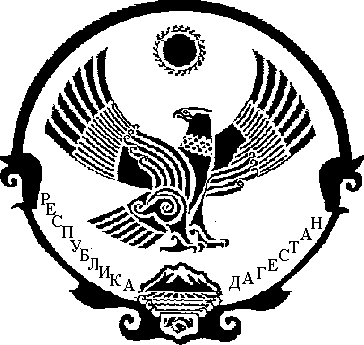 